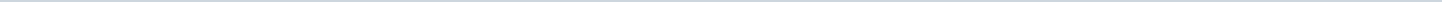 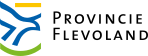 Provincie FlevolandAangemaakt op:Provincie Flevoland29-03-2024 02:04Ingekomen stukken1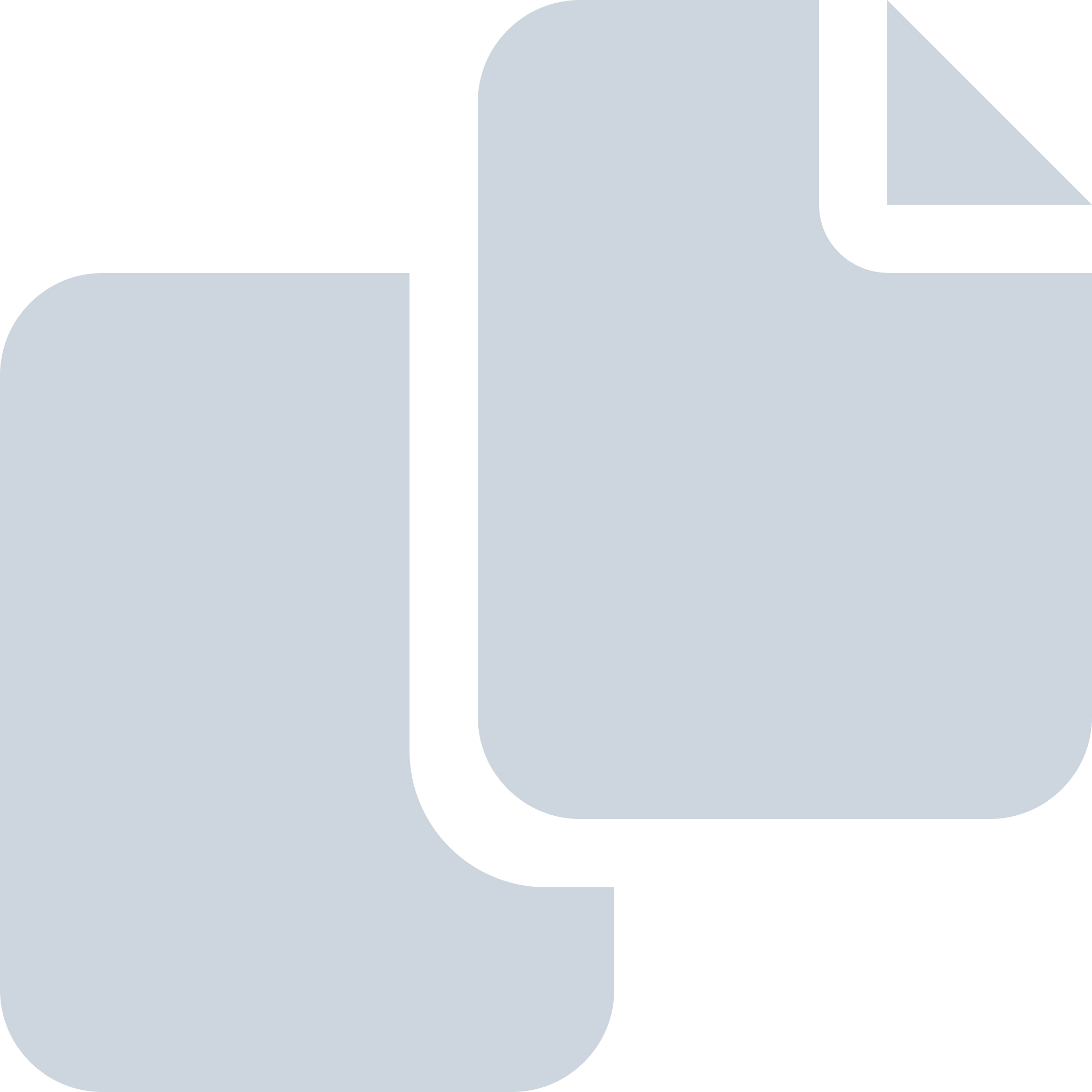 Periode: juli 2006#Naam van documentPub. datumInfo1.Ingekomen stukken.06-07-2006PDF,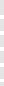 136,95 KB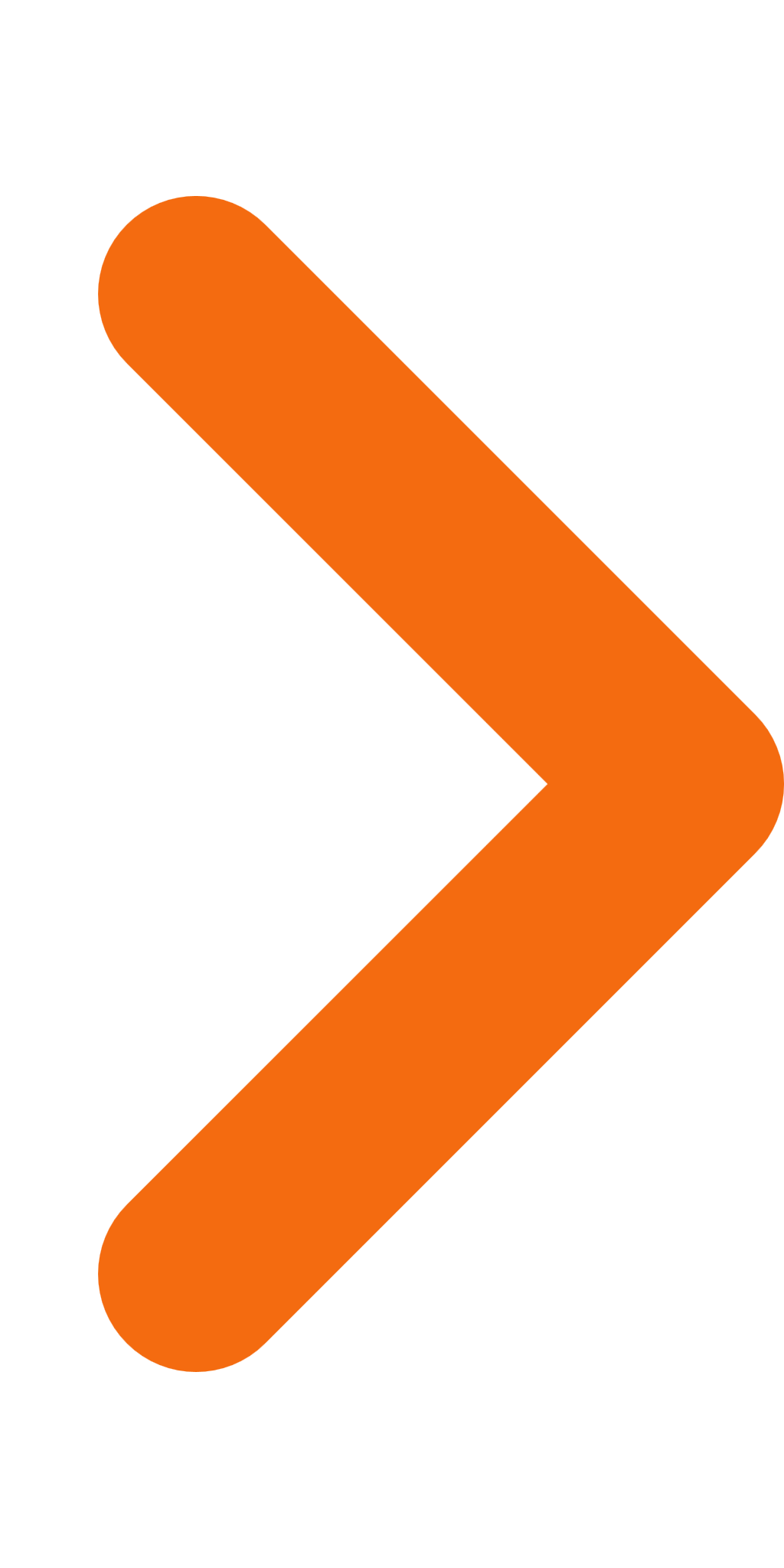 